Кандидат в депутаты Кореличского районногоСовета депутатов 29-го созывапо Некрашевичско-Лядковскому избирательному округу № 25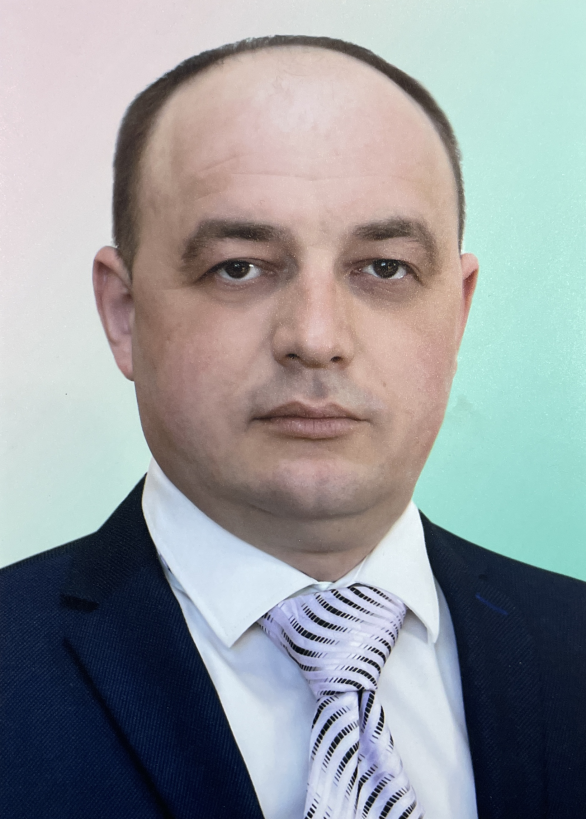 Живень   Дмитрий   НиколаевичРодился 26 ноября 1982 года в д. Долматовщина Кореличского района  Гродненской области.  Образование высшее. В 2010 году окончил  учреждение образования «Белорусский государственный аграрный технический университет» по специальности техническое обеспечение процессов сельскохозяйственного производства.Д.Н.Живень свою трудовую деятельность начал в 2003 году заведующим машинного двора сельскохозяйственного производственного кооператива «ЛУКИ-АГРО», с 2011 года по 2017 год – ведущий инженер по теплофикации вышеуказанного хозяйства. В мае 2017 года назначен ведущим инженером по теплофикации коммунального сельскохозяйственного унитарного предприятия  «Луки-Агро».Проживает в аг.Луки Кореличского района, женат, имеет двоих детей, беспартийный. _____________________________________________________________________________________Своей главной задачей в качестве депутата считаю предоставлять и защищать интересы своих избирателей.Мои важные жизненные принципы: - то что говоришь, должно соответствовать тому, что делаешь.Мои основные направления предвыборной программы:Содействовать повышению жизненного уровня, материального и духовного благосостояния избирателей.Создание безопасных и приемлемых условий труда.Обеспечение здоровой окружающей среды, создание условий для отдыха, культурного и духовного развития.Благополучная семья - основа государства. Уделять особое внимание социально незащищенным слоям населения: пенсионерам, малоимущим, многодетным и молодым семьям.Благоустройство населенных пунктов избирательного округа.Дальнейшее развитие социального, культурного и бытового обслуживания населения.Любому делу – конкретный результат!